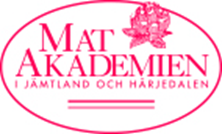 Oxsvanssoppa á la Yngve......Ca 10 portioner. Tillagningstid ca 5 timmar, fördelade på 2 dagar.Ingredienser 1:a dagen
ca 2 kg nötsvans
3 gula lökar
2 stora morötter
1 palsternacka
1 bit (ca 100 g) rotselleri
3-4 msk smör
3 ½ liter vatten
1 ½ msk salt
½ tsk krossad svartpeppar
2 lagerblad
(persiljestjälkar)Om nötsvansen kokas i tryckkokare
blir den färdig på ca 1 tim.Ingredienser 2:a dagen
2 ½ - 3 liter buljong
2 morötter
1 purjolök
3 msk tomatpuré
1 msk soja
2 buljongtärningar
4 msk vetemjöl
(3-4 msk sherry)Denna klassiker bland goda soppor tar sin tid att laga, passar därför utmärkt att göra i stor sats till bjudmat eller matlag. Tillagning kan med fördel delas upp så att kött och grönsaker bryns och kokas i förväg, tex dagen innan. Buljongen blir nämligen ganska fet och om den får tid att kallna, stelnar fettet till en kaka som lätt kan tas bort.
Stycka nötsvansen i bitar, skär i lederna. Skala och skär lök och rotsaker i mindre bitar.
Låt lite fett bli ljusbrunt i en stekpanna. Bryn köttbitarna runt om i omgångar på ej för varm panna och lägg över dem efterhand i en stor gryta. Fräs sedan lök och rotsaker och lägg dem efterhand i grytan. Tillsätt vatten, salt, peppar, lagerblad, och ev persiljestjälkar. Koka 3-3 ½ timme under lock tills köttet lätt lossnar från benen. Ta upp köttbitarna, sila ifrån buljongen och ställ den kallt. Rensa köttet från ben, fett och brosk och skär det ev. i mindre bitar. De urkokta grönsakerna sparas inte. Så långt kan soppan lagas i förväg.Tag bort fettkakan på buljongen. Skala och strimla morötterna, snitta, skölj och skiva purjolöken. Koka dem nätt och jämt mjuka i lite av buljongen. Koka morötterna ca 10 minuter, lägg i purjolöken och koka ytterligare ca 5 minuter. Hetta upp resten av buljongen i soppgrytan tillsammans med tomatpuré, soja och buljongtärningar. Rör ut mjölet i lite vatten till en slät redning, tillsätt den, koka upp under omröring och koka i 3-5 minuter. Lägg i köttet och grönsaker, hetta upp och smaka av soppan, gärna med lite sherry.
Servera med finhackad persilja i skål och ett gott bröd. 